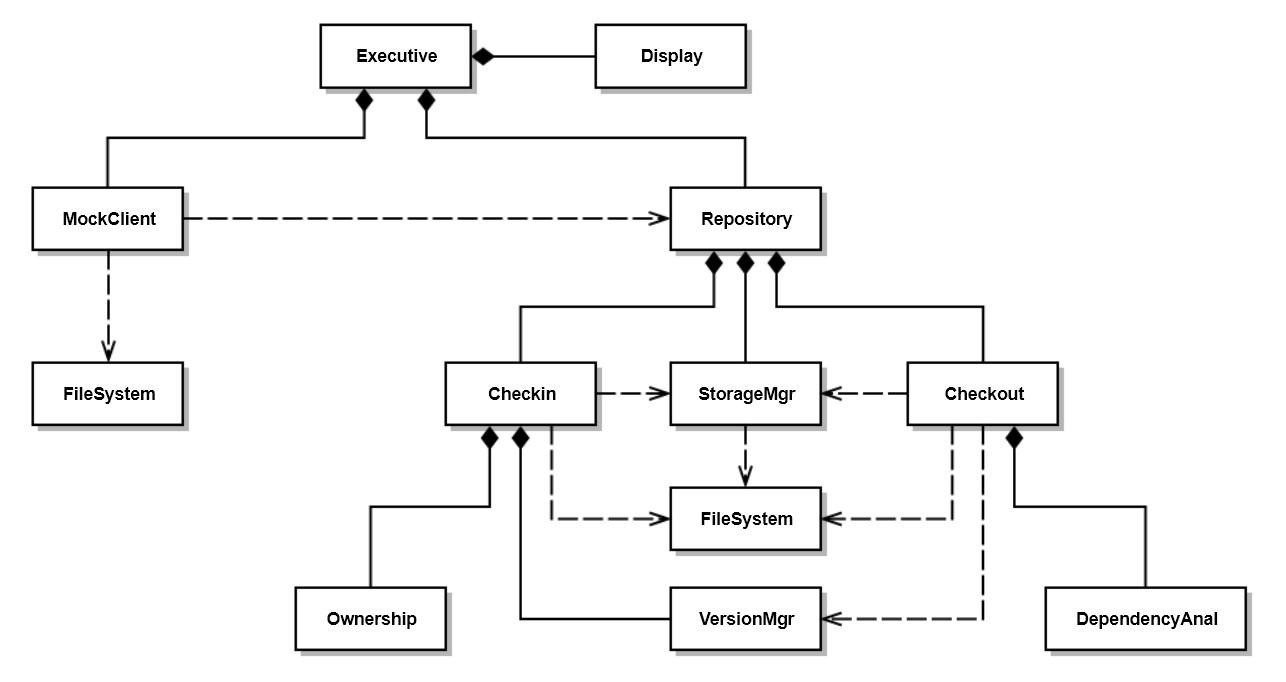 ClassResponsibilityExecutiveCreate MockClient and Repository and start executionDisplayWrites demonstration messages to consoleMockClientInitiate Checkin and Checkout operationsRepositoryCreate Checkin, Checkout, and StorageMgrRespond to MockClient requestsCheckinRespond to checkin request, using Ownership rules and VersionMgrCheckoutRespond to checkout request using DependencyAnal, VersionMgrStorageMgrManages Repository Folders and placement of filesVersionMgrCreates new versions and finds latest versionsOwnershipValidate checkinDependencyAnalEvaluate transitive dependency relationshipsFileSystemProvide directory and file management utilities